TALLINNA TEHNIKAÜLIKOOL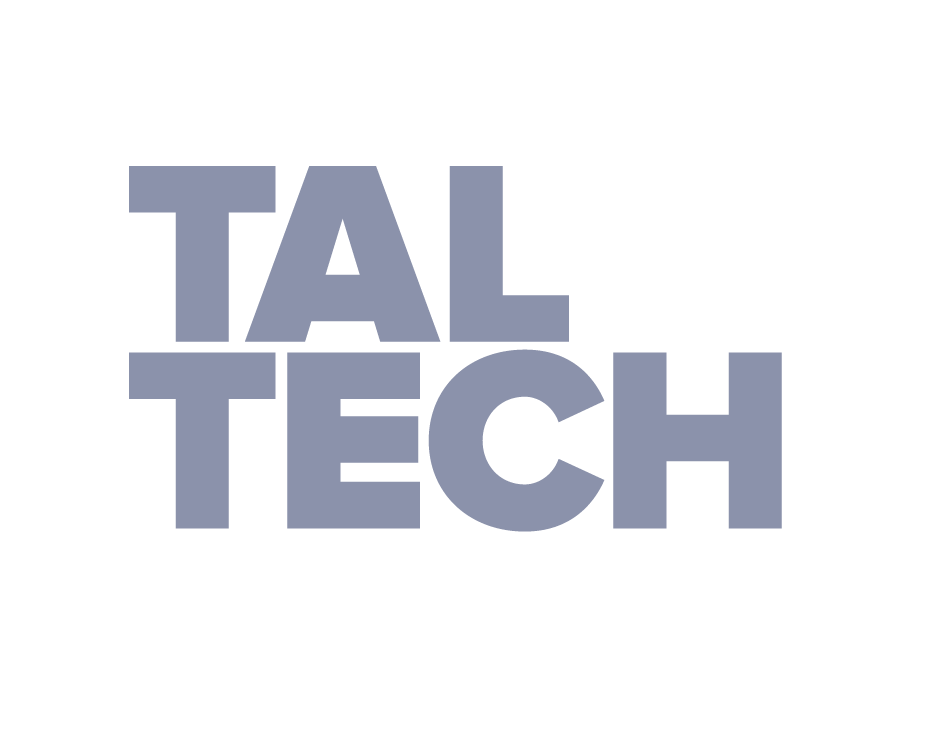 EESTI MEREAKADEEMIAÕppekeskusVahimehaaniku meresõidupraktika sooritamise juhendTallinn, 2019MERESÕIDUPRAKTIKASTMerepraktika koosneb 2 praktikast – motoristipraktika ja vahimehaaniku praktika.  Motoristipraktika lõppeb kutseeksamiga ning vahimehaaniku praktika lõppeb oma praktikaaruande kaitsmisega hindamiskomisjoni ees ning komisjoni küsimustele (praktika kohta) vastamisega rahuldavalt vähemalt 75% ulatuses.Kindlasti tuleb meeles pidada, et motoristipraktikale suunatakse vaid need õppurid, kes on täitnud õppekava 100% ulatuses.Enne praktikakaitsmist tuleb esitada oma kuraatorile nõuetekohaselt täidetud praktikapäevik koos aruande ja praktikakohapoolse juhendaja hinnanguvormiga (saadaval kodulehel). Praktika lõppeb avaliku praktikakaitsmisega (vt peatükk 4).KIRJALIKE TÖÖDE VORMISTAMISE KORDKirjalikele töödele esitatavad vormistamise üldnõuded leiad siit:TÖÖ ÜLESEHITUSTiitellehtTiitelleht (vt näidist Lisa 1) on töö esimene lehekülg, millele märgitakse:Kõrgkooli nimetus ja lektoraatEriala nimetusTöö autori ees- ja perekonnanimiTöö pealkiriTöö üldnimetus (meresõidupraktika aruanne II) Praktikalaeva(de) nimi/nimedPraktika algus ja lõppTöö juhendaja ees- ja perekonnanimiKõrgkooli asukoht (linn) ja aasta.RetsensioonidTühi leht hindajatele märkuste kirjutamiseks.SisukordSisukord on eraldi lehel. Sisukorra loomiseks kasutatakse automaatset sisukorravormistust (Viited (Insert)-Sisukord (Table of Contents)-Automaattabel 1).SissejuhatusSissejuhatuses antakse lühiülevaade sisus kirjeldatust (millisel laeval töötati, milliseid ülesandeid täideti).Laeva andmedPannakse kirja praktikalaeva(de) andmed, millest antud aruandes kirjutatakse.Sisu Juhul, kui refereerite õppematerjale, kellegi varasemaid töid või kasutate kellegi teise väiteid jms, tuleb antud lõigud selgelt viidata, vastasel juhul loetakse tööd plagiaadiks.Näited:Lootsi tellitakse 24 tundi, kinnitatakse 6 tundi ja täpsustatakse 2 tundi enne saabumisaega. Kui ülesõit kestab vähem kui 24 tundi, tellitakse loots kohe pärast lahkumist eelmisest sadamast. Lahkumisel tellitakse loots 4 tundi ja täpsustatakse 1 tund enne lahkumist. (VTA, Eesti lootsiraamat, 2007) Kommentaar: Viites esimene VTA tähistab lootsiraamatu väljaandjat ning 2007 väljaandmise aastat. Interneti lehekülgedelt leitud info viitamine: Sellise süsteemi loomise vajadus öeldi esmakordselt välja 10. septembril 2001.a. Kopenhaagenis ministrite erakorralisel Läänemere keskkonnakaitse komisjoni ehk Helsingi Komisjoni (edaspidi HELCOM) kohtumisel seoses naftatankerite liikluse mitmekordse kasvuga Soome lahel. (Joonis 3). (http://www.vta.ee/atp/index.php?id=886  23.04.2011).  Kommentaar: Internetist viitamisel lisatakse aadressile ka kuupäev, millal antud info sellel leheküljel saada oli.Üheks resolutsioonides kirjeldatud GOFREP süsteemi funktsooniks on hoolikas laevade manöövrite kinnipidamise jälgimine vastavalt Rahvusvahelisele laevakokkupõrgete eeskirjale. Kommentaar: teksti sees on välja toodud sõna „vastavalt“ mis näitab ära millisest allikast antud väide pärineb. KokkuvõteAntakse üldhinnang praktika tulemuste kohta.Kasutatud kirjandusKasutatud kirjanduses peavad olema välja toodud kõik kasutatud allikad, ka need millele on teksti sees varasemalt viidatud. Tekst peab vastama vormiliselt ja keeleliselt kõrgkoolis vajalikule tasemele.PRAKTIKAARUANDE KIRJUTAMISE JUHENDPraktikaaruanne peab kajastama TEIE merepraktikakogemust, mitte ümber jutustama teiste töid, loengukonspekte jms. Praktikaaruande maht olgu mõistlik (75 kuni 150 lk). Aruanne esitatakse välja trükitult A4-formaadis. Aruande keel on soovitavalt eesti keel, kuid arvestades teatud laevafirmade nõuet tööd kontrollida, võib see olla ka inglise keeles.Joonised tehakse pliiatsiga. Joonised ja skeemid peavad olema korrektsed. Aruandele võib lisada fotosid, skeeme ja koopiaid dokumentidest kas otse tekstis või vastava viitega aruande lõpus. Võimalikult rohkemate fotode, skeemide ja koopiate toomine on soovitatav lisatuna aruande elektroonilisele variandile, kus on teretulnud ka videoklipid.2.1 Laeva andmed, laeva ja seadmete kirjeldus ning kasutamineÜldandmed laeva kohta: laeva nimi, mõõtmed, otstarve, laeva meeskond, pääste- ja tuletõrjevahendid, ruumide paigutus (skeem), tankide paigutus (skeem), kaasavõetava vee-, kütuse- ja gaasikogused.Üldandmed laeva jõuseadme kohta: jõuseadme tüüp, pea- ja abijõuseadme võimsus, sõukruvi jõuülekande tüüp, laeva kiirus edasi- ja tagasikäigul, mehhanismide paigutus masinaruumis ja tekil (skeemid), ballast-, kuivendus-, tuletõrje-, sanitaar-, kütte-, keskküttesüsteemid ja nende skeemid.Üldandmed laeva seadmete kohta:Ankruseade: ankrute arv, mass, ankruketi pikkus, ankruketi ühendamine laeva ja ankruga, ketipidur, ankrumasina tüüp.Sildumisseade: asetus-skeem, sildumisel kasutatavad mehhanismid.Rooliseade: tüüp, võimsus, rooliseadme juhtimine, roolimasin ja ülekanne pallerile, telemootori tüüp, avariirooliseade, põtkuridÕõtsesummutid ja stabilisaatorid, kreenivastane süsteem – ehitus ja tööpõhimõteLastiseade: lastiluukide katete tüüp, avamine-sulgemine ja tihendamine,  losspoomide ja kraanade arv ning tõstejõud, lastivintside arvPuksiirseade, selle koosseis.Paadiseade, selle koosseis ja asetus laeval.PeamasinÜldandmed peamasina kohta:Tüüp, mark, selle tähis, valmistajatehas;Tehniline iseloomustus: võimsus, pöörete arv, silindrite arv, kolvi käik, silindri läbimõõt, surveaste, kolvi keskmine kiirus, maksimaalne põlemisrõhk, komprimeerimise lõpprõhk, kütuse ja õli erikulu, mootori mass, mootori gabariidid, silindrite tööjärjekord, keskmine efektiivne rõhk, motoressurss, ülelaadimisõhu rõhk;Kasutatav kütus: mark, erikaal, viskoossus, happearv, tuhasisaldus, väävlisisaldus, mehaaniliste osakeste sisaldus, veesisaldus, koksistuvus, leektäpp, hangumistäpp, tsetaaniarv, fraktsiooniline koostis; Kasutatav õli: mark, viskoossus, tuhasisaldus, koksisisaldus, hangumistäpp, õli grupp ISO standardi järgi.Peamasina konstruktsioon:Alusraam, selle ehitus ja materjal;Tugipukk, selle ehitus ja materjal:Silindrid, silindriplokk, silindrihülsid, nende materjalid, silindrihülsside tihendamine;Silindrikaaned, nende ehitus ja materjal; protektorid, silindrikaante tihend, jahutusvee juhtimine silindriplokist silindrikaande ja käik silindrikaanes;Kolvid, nende ehitus, materjalid, kolvisõrme konstruktsioon ja materjal ning termiline töötlemine, kolvisõrme fikseerimine kolvisilmas, kompressioon- ja õlirõngad; kolbide jahutusKepsu ehitus, kepsulaagrid, kepsu ja laagrite materjalid; laagrite tüüp;Väntvõll, selle ehitus ja materjalid, võllikaelte termiline töötlemine, vastukaalud, õli juhtimine kepsu- ja sõrmlaagritesse;Hooratas, selle ehitus, mõõtmed, materjal, märgistused hoorattal, käsi- või mehaaniline võllipööramisseade;Dempfer, selle tüüp, ehitus ja tööpõhimõte;Gaasijaotusmehhanism, selle osad ja tööpõhimõte.Peamasinat teenindavad süsteemid:Kütusesüsteem: süsteemi skeem, kütuse kulupaagi asukoht ja maht; kütuse etteandepump, selle tüüp ja tehniline iseloomustus, rõhk kütuse etteandesüsteemis; kütusefiltrid, nende liigid ja ehitus, filterelementide ehitus, filtrite puhastamine; kütuseseparaatorid, nende tüüp, ehitus ja tehniline iseloomustus; kütuse kõrgsurvepumbad, nende tüüp ja ehitus; kütuse hulga ja sissepritse ennetusnurga reguleerimine; kõrgsurvepumpade ajam; plunžerpaari töö; pihustid, nende tüüp, ehitus ja tehniline iseloomustus, pihustite tööpõhimõtte kirjeldus, pihustite reguleerimine.Õlisüsteem: süsteemi liik ja skeem; õli tsirkulatsioonipaak, selle asukoht ja maht, õlinivoo kontrollimine, õlipumbad, nende tüüp ja tehniline iseloomustus, õlipumpade ajamid, rõhk õlitussüsteemis ja selle reguleerimine; lubrikaatorid, nende ehitus ja tehniline iseloomustus, lubrikaatorite reguleerimine; õlifiltrid, nende liigid, tüübid, tehniline iseloomustus, filtrite ehitus, filtrielemendi tööpõhimõte, õhu ja vee eelmadamine filtritest, magnetfilter; õliseparaatorid, tsentrifuugid, nende tüübid ja tehniline iseloomustus, ehitus ja lülitamine õlitussüsteemi, õlijahutid, nende tüübid, ehitus ja tehniline iseloomustus; jahutusvee tsirkulatsiooni kordsus õlijahutites; õlitussüsteemi mõõteriistad (manomeetrid, termomeetrid, viskosimeetrid).Jahutussüsteem: liik ja süsteemi skeem; jahutusveepumbad, nende tüübid, tehniline iseloomustus, ehitus ja ajamid; termoregulaatorid, nende ehitus, tööpõhimõte ja asukoht jahutussüsteemis; veejahutid, nende tüübid, tehniline iseloomustus ja ehitus; merevee tsirkulatsiooni kordsus.Käivitussüsteem: süsteemi skeem; suruõhuballoonid, nende arv, maht ja ehitus; õhurõhk balloonides, kaitseventiili avanemisrõhk, balloonide armatuur, balloonide ülevaatuse tähtajad; suruõhukopressorid, nende tüüp, arv, mark, tootlikkus, pöörete arv, tarbitav võimsus, silindrite läbimõõdud, kolvi käik, astmete arv, õhurõhk astmete järgi, kasutatava õli mark; kompessori konstruktsioon (kolb, keps, väntvõll, karter, silindrid, klapid, õhuvahejahutid, õhuseparaatorid); mootori silindrite käivitusklapid, nende tüüp ja ehitus, peakäivitusklapp, selle tüüp ja ehitus; õhujagaja, selle tüüp ja ehitus; starterkäivitussüsteem, süsteemi skeem ja koostisosade iseloomustus, kasutatav pinge, akumulaatorite ühendusskeem.Reverseerimissüsteem: skeem ja tehniline iseloomustus; süsteemi koostisosad: servmootor, selle tüüp ja ehitus, blokeerimisseadmed, käsireverseerimisseade.Ülelaadimissüsteem: tüüp, ülelaadimisõhu rõhk, ülelaadimisagregaadi tüüp, mark ja ajam, õhuvahejahuti.Sisse- ja väljalaskesüsteem ja selle osade ehitus: sisselasketorustik, õhufiltrid, väljalasketorustik, väljalaskekollektor, kompensaatorid, summutid, tahmapuhastus ja väljalasketorustiku isolatsioon.Pöörete arvu regulaatorid: regulaatori tüüp, ebaühtluse aste, ehitus ja tööpõhimõte, piirregulaatori ülesanne ja ehitus.Peamasina distantsjuhtimine: distantsjuhtimise põhimõtteline skeem ja süsteemi elementide tööpõhimõte.Peamasina kaitseseadmed ja automaatsignalisatsioon.Peamasina ekspluatatsioon:Vahimehaaniku kohustused vahi ajal.Vahimotoristi kohustused vahi ajal.Masina vahižurnaal ja selle täitmise kord.Kütuse- ja õlikulu arvestus laevas.Kütuse ja õli pardale võtmine ja hoidmine laevas.Peamasina ettevalmistamine käivitamiseks pärast pikaajalist ja pärast lühiajalist seisakut.Peamasina käivitamine otseülekande korral sõuvõllile ja revers-reduktori või revers-siduri olemasolu korral.Peamasina teenindamine töö ajal, teenindamise üldnõuded, jahutussüsteemi teenindamine (vee temperatuur, rõhk, vee hulga reguleerimine), õlitussüsteemi teenindamine (õli temperatuur ja rõhk, lubrikaatorõlituse kontrollimine, õlihulga kontrollimine, tegutsemine õlirõhu langemisel), kütusesüsteemi teenindamine, käivitussüsteemi teenindamine.Peamasina reverseerimine, reverseerimise järjekord, reverseerimise aeg, reverseerimine revers-reduktori või revers-siduri abil, reverseerimine reguleeritava sammuga sõukruvi abilPeamasina seiskamine.Peamasina võimsus ja pöörete arv laeva erinevatel käikudel.Peamasina teenindamine rasketes ekspluatatsioonitingimustes (sõidul jääs, tormis, troopikas, madalas faarvaatris).Ohutustehnika eeskirjad peamasina ekspluateerimisel (mootori ettevalmistamine käivitamiseks, käivitamine, teenindamine mootori töö ajal, mootori seiskamine ja remonttööd masinaruumis).Peamasina tööparameetrid nominaalsel töörežiimil (pöörete arv, kõikide keskkondade rõhud, temperatuurid jne).Peamasina tehniline hoole, tehnilise hoolde sisu ja tähtajad.Praktika ajal esinenud rikked ja avariid, nende analüüs.Praktika ajal läbi viidud tehniline hoole ja remonttööd.Peamasina varuosade nimistu.AbidiislidAruande koostamisel abidiislite kohta juhindu eelolevates punktides 2.2.1, 2.2.2, 2.2.3 ja 2.2.4 nõuetest.AbimehhanismidÜldpumbad:Ballastipump: tüüp, mark, tootlikkus, tarbitav võimsus, rõhk, konstruktsioon.Kuivenduspump: tüüp, mark, tootlikkus, rõhk, tarbitav võimsus, konstruktsioon.Tuletõrjepumbad: tüübid, margid, tootlikkused, rõhk, tarbitav võimsus ja konstruktsioon.Sanitaarpumbad (joogivee-, pesuvee-, merevee- ja fekaalpumbad): tüübid, margid, tootlikkused, tarbitavad võimsused, konstruktsioon.Roolimasin: tüüp, mark tarbitav võimsus, palleri pöördemoment, rooli ümberpaigutamise kiirus, roolilehe maksimaalne pöördepunkt diametraaltasapinnast, rooliülekande skeem, konstruktsioon ja tööpõhimõte; servmootori skeem, ehitus ja tööpõhimõte; telemootori skeem, ehitus ja tööpõhimõte; roolimasinas ja telemootoris kasutatavad õlid (hüdrauliliste seadmete korral); ekspluatatsiooni eeskirjad.Ankrupeli (-kepsel): tüüp, mark. Ankrute tõstekiirused, kinemaatiline skeem koos tööpõhimõtte selgitusega, ankrupeli jõuallikas (tüüp, mark, võimsus, pöörete arv, juhtimine), ankrupeli ekspluatatsioonieeskirjad ja ohutustehnika nõuded.Lastivintsid (kraanad): tüüp, mark, asetus laeval, veojõud, veokiirus, kinemaatiline skeem koos tööpõhimõtte selgitusega; jõuallikas: tüüp, mark, võimsus, pöörete arv, juhtimine; lastiseadme ekspluatatsioonieeskirjad ja ohutustehnika nõuded.*Kui laeval lastivintsid puuduvad ja losspoome teenindavad mingid teised mehhanismid, siis kirjeldada mehhanismide kasutamist lastioperatsioonidel.Katelseade: katelde arv, tüüp, mark, auru töörõhk katlas, auru temperatuur, aurutootlikkus, küttepinna suurus.Katla konstruktsioon (trumlite arv ja asetus, torude arv ja läbimõõt, torude asetus katlas, torude kinnitusviis, trumlisisesed seadmed, kolle, välisvooderdis, soojusisolatsioon, luugid katla sisemuse ülevaatuseks, lisaküttepinnad).Tsirkulatsiooni tüüp, tsirkulatsiooni kirjeldus.Kasutatavad kütused (mark, tehnilised andmed).Koldeseade (pihustid, õhusuunamisaparaadid, nende konstruktsioon).Ühendamis-sulgemisarmatuur (auruventiilid, toiteventiilid, läbipuhkearmatuur),Kaitseklapid (tüüp, arv, avanemisrõhk, konstruktsioon),Kontroll-mõõtearmatuur (veeseisunäitajad, nende tüüp, ehitus, arv, hooldamine, manomeetrid, avariisignalisatsioon).Katla toitesüsteemi skeem, toitepumbad, soojaveekast, toitevee filtrid.Katla kütusesüsteemi skeem, kütusepumbad, filtrid, eelsoojendid.Katla automaatikaseadmed, nende loetelu, ülesanne, tehniline iseloomustus ja tööpõhimõte.Aurukatelde teenindamise eeskirjad (ettevalmistamine käivituseks , käivitamine, teenindamine töö ajal, seskamine, avariiline seiskamine ).Katla toitevee ettevalmistamine. Katla veerežiim. *Utilisatsioonikatelde olemasolul anda ka nende põhjalik kirjeldus ja tehniline iseloomustus.Veemagestusseadmed: tüüp, mark, arv, tööparameetrid, põhimõtteskeem, tööpõhimõte, konstruktsiooni kirjeldus, ekspluatatsioonieeskirjad.Võlliliin ja sõukruvi:Võlliliini skeem ja koostisosad.Peatugilaager, selle tüüp, tehniline iseloomustus, konstruktsioon, lõtkud tugisegmentide ja tugiketta vahel.Kandelaagrid, nende tüüp ja arv, lõtkud laagrites, laagrite konstruktsioon ja õlitus.Võlliliini pidur, tüüp, ehitus, kasutatavad friktsioonmaterjalid.Võlliliini võllid (vahevõll, tugivõll, sõuvõll), võllide ühendamisviis, materjal.Täävtorud, valmistamise materjal, ehitus, täävtoru (sõuvõlli) laagrid, tihendid, õlitus, jahutus .Sõukruvi, selle tüüp, tehniline iseloomustus, ehitus, sõukruvi materjal.    Reguleeritava sammuga sõukruvi ehitus, tööpõhimõte, juhtimine.Elektriseadmed:Laeva elektriseadmetele esitatavad nõuded.Laeva elektrijaama põhimõtteline skeem ja kirjeldus.Jaotusseadmed (jaotuskilbid koos aparatuuriga).Generaatorid ja pingeregulaatorid.Laeva elektrivõrgud.Laeva elektrivalgustus.Lülitusaparatuur (lülitid, reostaadid, kontrollerid, magnetlülitid).Abimehhanismide elektriajamid.Laevasisene signalisatsioon ja side.Elektriseadmete tehniline ekspluatatsioon.Külmutusseadmed:Ülesanne ja asetus laeval: külmatootlikkus, külmaagens, külmakandja; külmutusseadme üldskeem, selle koostisosad, trümmide jahutamise skeem; kompressorid, nende tehniline iseloomustus.Külmutusseadmete põhi- ja abiaparatuur (kondensaatorid, aurusti, ressiiver, vaheanum, õlieraldaja, õhueraldaja, vedelikueraldaja, filtrid).Külmutusseadme automaatikaseadmed.Külmutusseadme ekspluatatsioon (süsteemi ettevalmistamine käivitamiseks, käivitamine, temperatuurirežiimi reguleerimine külmutatavates ruumides, märja käigu ärahoidmine kompressorites, süsteemi hermeetiline kontrollimine).Kalapüügimehhanismid: püügimehhanismide loetelu ja nende ülesanne laeval. Iga mehhanismi kohta esitada järgmised andmed: tüüp, mark, kinemaatiline skeem koos tööpõhimõtte selgitusega, veojõud, veokiirused (pöörete arv, jõuallikas, tüüp, mark, võimsus, juhtimine), muud tehnilised näitajad, ekspluatatsioonieeskirjad ja ohutustehnika nõuded.PRAKTIKAPÄEVIK JA SELLE VORMISTAMINETähtis on teada, et ainukeseks juriidiliseks dokumendiks, mis tõestab omandatud pädevusi on heakskiidetud vormikohane praktikapäevik. Praktikapäeviku vormistamisesse ja täitmisse tuleb suhtuda ülima tõsidusega, kuna vigade parandamine ja täitmata jäänud osade täitmine võib hiljem osutuda võimatuks. Vastavad juhised on olemas päevikus endas. Neid tuleb tutvustada ka praktikalaeva kaptenile ja ohvitseridele.Praktikaaruanne koostatakse eespool toodud skeemi kohaselt lähtudes päeviks kinnitust leidnud kogemuste ja pädevuste omandamisest.Kindlasti peavad olema täidetud järgmised lk: Lk 2 – kõik isiklikud andmedLk 3 – kõik saadud tunnistused Lk 7 – päevade arvestuses 30 päeva = 1 kuu. Nt: 112 päeva tuleb kirjutada lahtrisse „Months“ 3 ning „Days“ 22. Praktika lõpuks peab olema koos meresõidustaaži 8 kuu (240 päeva), millest 6 kuud (180 päeva) masinavahis.Lk 8-10 – kindlasti küsida ohvitseridelt/kaptenilt ülevaadet.Lk 11 – panna kirja kõik laevas kasutatud publikatsioonid (käsiraamatud, videod jms)Lk 12-18 – täita laeva saabudes esimesel võimalusel. Kõikide praktikalaevade kohta!Lk 19 – laeva andmed täita põhjalikult iga laeva kohta!Lk 25 – Tööohutus peab olema täidetud!Ülesannete osas vaata näidet lk 5 ja jälgi lk 81-85 ülesannete koondtabelist, mis ülesanded tuleb täita motoristi praktikal ja mida teha vahimehaaniku praktikal.Lk 81-85 – iga täidetud ülesanne märkida ära „x“ või linnukesega koondtabelis tehtud ülesannetest parema ülevaate saamiseks. X jaoks on numbrite all olemas spetsiaalne kast märkimiseks. Nt kui olete teinud ära ülesande 1.3.1, siis paralleelselt lähete koondtabelisse ning märgite vastava ülesande sooritatuks.PRAKTIKA KAITSMINEPeale praktikapäeviku, praktikakohapoolse juhendaja hinnanguvormi ja praktika aruande esitamist oma kuraatorile ning kuraatoripoolt väljatoodud vigade likvideerimist (kas vormiliste või sisuliste) annab kuraator oma nõusoleku avalikule praktikakaitsmisele saamiseks.Enne praktikakaitsmist tuleb ÕIS-is täita praktika-arvestamise avaldus.Praktikakaitsmisel tuleb teha ülevaatlik Power Point (või muus esitlusprogrammis) koostatud esitlus, pikkusega kuni 20 minutit.Esitluse eesmärk on tutvustada merepraktikal tehtut. Soovitused slaididele:Sissejuhatus võib koosneda lühikesest praktikalaeva tutvustamisest (nt. mis tüüpi laevaga oli tegu, mis firmale kuulus, sõidupiirkond) ning muust infost, nagu praktikalepingu pikkus vms. Detailset ülevaadet praktikalaeva parameetritest pole vaja anda (need on päevikus nagunii kajastatud ja ei paku ilmselt kuulajatele huvi).Minu tavaline praktikapäev (mis ülesanded olid, milline oli töögraafik jms).Huvitavamad sooritatud/osaletud tööd/kohad, mida tasuks eraldi välja tuua.Kokkuvõte: lühianalüüs praktika käigule – nii eneseanalüüs kui ka praktikakoha tugevused ja nõrkused. Soovitused.Praktikakaitsmisel võivad osaleda kõik tudengid, kooli töötajad ja kutsutud külalised, seega mõtle, kuidas oma esinemine teha huvitavaks ja ladusaks.SEADUSANDLUSMasinameeskonna diplomeerimise kord on kirja pandud määruses nr 96 „Laevapere liikmete koolitus- ja kvalifikatsiooninõuded ning diplomeerimise kord“ .Määrus kehtestatakse meresõiduohutuse seaduse § 20 lõike 1 alusel.Lisa 1. TiitellehtTALLINNA TEHNIKAÜLIKOOLEESTI MEREAKADEEMIALaevanduskeskus/Ees- ja perekonnanimi/Vahimehaaniku meresõidupraktikaAruanneLaeva(de) nimetus:Juhendaja: /tiitel, ees- ja perekonnanimi//Koht, aasta/